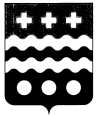 ДУМА МОЛОКОВСКОГО МУНИЦИПАЛЬНОГО ОКРУГАТВЕРСКОЙ ОБЛАСТИР Е Ш Е Н И Епгт МолоковоРассмотрев представление Главы Молоковского муниципального округа Тверской области о внесении изменений в структуру Администрации Молоковского муниципального округа, в соответствии со статьей 37 Федерального закона от 06.10.2003 №131-ФЗ «Об общих принципах организации местного самоуправления в Российской Федерации», статьей 37 Устава Молоковского муниципального округа, Дума Молоковского муниципального округа РЕШИЛА:1. Внести изменения в Структуру Администрации Молоковского муниципального округа принятую Решением Думы Молоковского муниципального округа Тверской области № 45 от 20.12.2021 года следующие изменения: - ввести в структуру Администрации Молоковского муниципального округа Тверской области «Муниципальное казенное учреждение «Централизованная бухгалтерия учреждений образования и культуры Молоковского муниципального округа Тверской области» - наделённое правами юридического лица.2. Утвердить структуру Администрации Молоковского муниципального округа Тверской области (Приложение 1).3. Рекомендовать Главе Молоковского муниципального округа Ефименко Андрею Павловичу привести муниципальные правовые акты и штатное расписание в соответствие с частью первой настоящего решения.4. Настоящее решение вступает в силу со дня его принятия, подлежит  официальному опубликованию в газете «Молоковский край» и размещению на официальном сайте Администрации Молоковского района Тверской области  в сети «Интернет».Глава Молоковского муниципального округа                                                                  А.П. Ефименко                                             Председатель Думы Молоковского муниципального округа                                                                     Л.А. БойцоваПриложение к решению Думы Молоковского муниципального округаот 22.12.2022 № 125Структура Администрации Молоковского муниципального округаУсловные обозначения:                              - аппарат Администрации муниципального округа;                                                                    - самостоятельное структурное подразделение Администрации муниципального округа.22.12.2022                                 № 125О внесении  изменений в  структуру АдминистрацииМолоковского муниципального округа Тверской области